  2 Yaş Ekim Ayı   Aylık Plan AkIŞI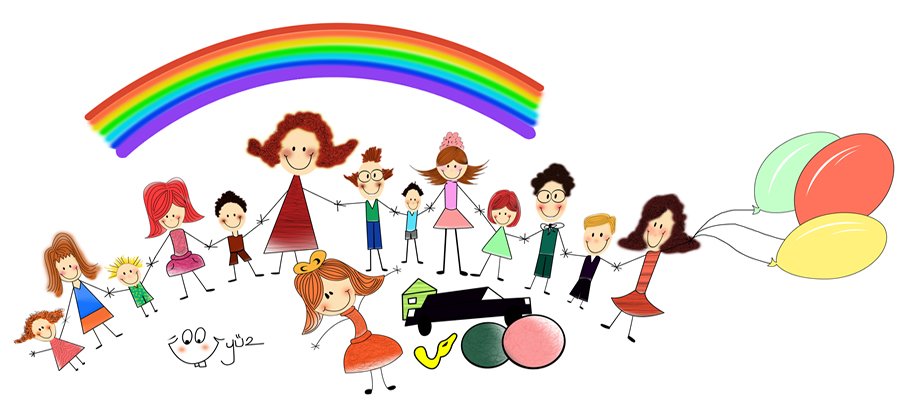 PARMAK OYUNUSar sar sar makarayı, Çöz çöz çöz makarayı, Şöyle de böyle şap şap şap, Komşu komşu tak tak tak, Aslangeliyor,kaplan geliyor Tıp! Eller kollar bağlı Şıp! SANAT ETKİNLİĞİİtfaiye haftası el baskısı Dünya Çocuk Hakları koruma Günü Sonbahar çalışmamız (topladığımız yaprakları sincaplarımıza yapıştırıyoruz)Yırtma yapıştırma ( Sevimli Tırtıl )BİLMECEİyiliği öğretir, bilgi verir bize
Sınıfta dolaşır, gülümseyen gözleriyle (öğretmen)TÜRKÇE DİL ETKİNLİĞİ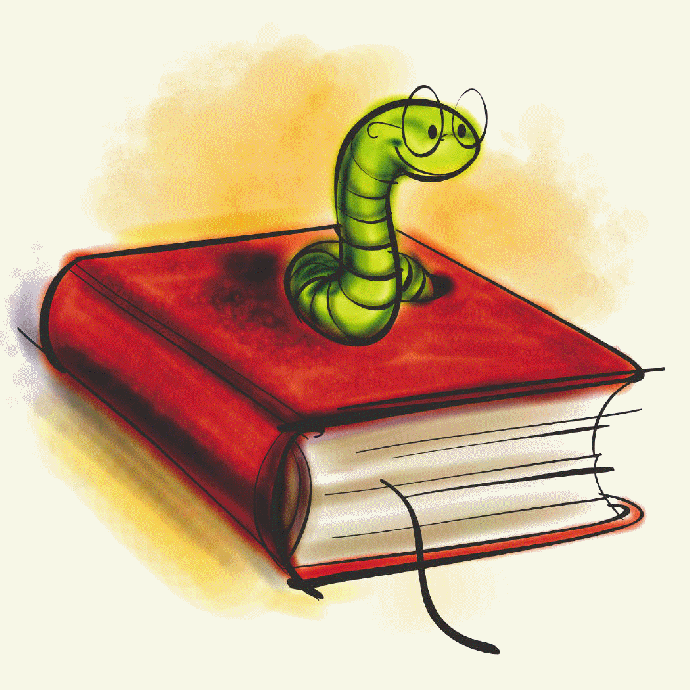 KÜÇÜK VAK VAK ( HİKAYE)YAVRU KARGA PARTİDE (HİKAYE)ARI MAYA (HİKAYE)KIŞ PASTASI (HİKAYE)UZUN KULAK VE ARKADAŞLARI (HİKAYE)ÇUPİ BAHÇEDE (HİKAYE) 2 YAŞ HİKAYELERİ (MASALLAR) 29 EKİM CUMHURİYET BAYRAMI 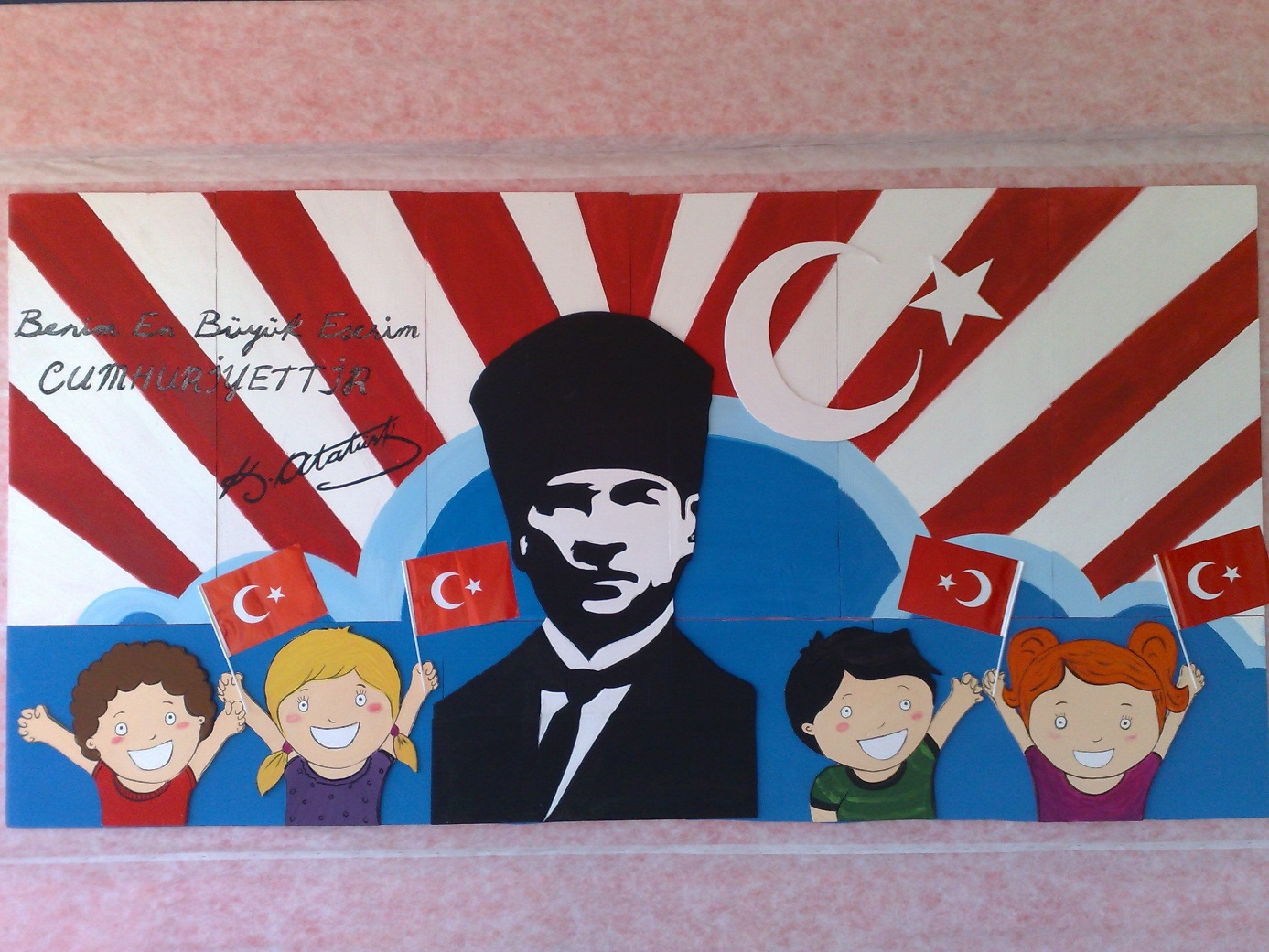  29 EKİM CUMHURİYET BAYRAMI KONULU YIRTMA- YAPIŞTIRMA KALEM TUTMA BECERİSİEL GOZ KORDINASYONU KULLANILARAK BOYAMA CALİSMALARISANAT ETKINLIKLERI*PARMAK BOYA*YIRTMA YAPISTIRMA*KURU BOYA*BASKI CALISMALARIYOĞURMA MADDELERİ*OYUN HAMURU HAREKETLI OYUNLAR*ARAM ZAM ZAM*FARECİK*KÜÇÜK ASLANCIKPARMAK OYUNLAR*MANTARLAR*CEVIZ ADAM*SAG EL SOL EL*PATATES ADAM*ANNENI SEVIYORSAN*ÖRDEK AİLESİEGITICI OYUNLAR*EŞLEŞTİRME*ÇİLEK ADAMIN ÇEKİRDEKLERİNİ TAKIYORUZ*ÇORAPLARIMIZI RENK VE DESENLERİNE GÖRE EŞLEŞTİRİYORUZ*RENKLİ RULO KAĞITLARI İPTEN GEÇİRME *RENKLİ PİRİNÇLER İLE AKTARMA ÇALIŞMASI ÖZ BAKIM BECERİLERI*YARDIMSIZ YEMEK YEMEÖĞRETMENLER TUĞBA GÖNÜLGÖRKEM GÜLER